Knayton cum Brawith Parish CouncilClerk: Liz Foster, Grimston House, Cophill Lane, Knayton, YO7 4BQ Tel: 07973 778836. Email: liz.foster@hotmail.co.ukThe next meeting of the Parish Council will be held on Monday 4 April at 7.15pm at Knayton Village Hall.AGENDA 	To discuss comments raised by villagers.22.28		To receive apologies for absence and consider approval of reasons given for absence22.29 	To confirm the minutes of the meeting held on Monday 7 March 2022 (attached) as a true and correct record22.30   	To receive any reports from Cllr Dadd (NYCC) and Cllr Robinson (HDC)22.31 	Financial matters:          		a. To receive bank balances to 11 March 2022:Business Current Account:   £2544.57 (£8 bank charges)Business Money Manager Account: £8013.45 (includes £0.13 interest and restricted funds£2816.57 - anonymous deposit; CIL; John Brown Charity)b. New dog/litter waste bin: amend existing chq £293.00 to £299.64 as per invoice 7033868 NB HDC asked to re site bin so that it is straightc. John Brown Charity: updated. To agree YLCA membership: 1 April 22 -31 March 23: £135e. To agree timetable for 2021/22/accounts and audit22.32	   	To consider and decide upon the following planning applications: 	Poultry Farm: objection submittedFoxhall Farm: updateSwan Lane House 22/00463/FULand 22/00464/LBC: alteration to all single glazed casement windows to double glazed; internal alterations to create en suite and shower room; siting of oil tank to rear garden: comments by 14 April 2022.22.33   		To receive the following planning decisions/information: none received22.34 	To receive information on the following ongoing issues and decide further action where  	necessary: HRAP Play Equipment: updateWoundales Bridge Repair: updateThe Queen’s Platinum Jubilee: update and agree any actionPath Keeper Scheme: agree any further actionDrains, Swan LaneParking on Moor RoadRequest for fence on village greenGarden waste bins licences: order confirmed; awaiting licences22.26	   	To note correspondence received and decide action where necessary: a.  YLCA: all correspondence forwarded to Cllrs by emailb.  Elections 2022:  Parish elections 05/05/2022; all seats will become vacant and councillors wishing to stand again will have to submit a nomination form by 4pm 05/04/202222.27		To confirm the date of the next meeting: Monday 9 May 2022 at 7.15pm at KnaytonVillage Hall: this is the Annual Meeting and is the day that elected councillors take office; it will also be the Annual Parish Meetingwww.knaytonparishcouncil.org.uk	                     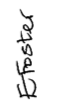 